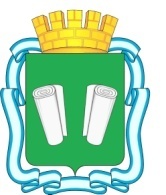 городская Дума городского округа Кинешмаседьмого созываРЕШЕНИЕот_______________  № _______Об установке мемориальной доскив память о Норине Артёме АндреевичеВ соответствии со ст. 16 Федерального Закона от 06.10.2003 №131-ФЗ «Об общих принципах организации местного самоуправления в Российской Федерации», ст.ст. 29, 56 Устава муниципального образования «Городской округ Кинешма», решением Кинешемской городской Думы четвертого созыва от 30.05.2007 №32/276 «Об утверждении Положения «Об установке, обеспечении сохранности и демонтаже мемориальных досок в городе Кинешме», на основании ходатайства Кинешемской городской общественной организации ветеранов Афганистана Ивановской области, решения комиссии по охране культурного наследия при администрации городского округа Кинешма (протокол от 01.02.2023 №1)городская Дума городского округа Кинешма решила:1. Установить мемориальную доску в память о Норине Артёме Андреевиче на фасаде здания по адресу: г.Кинешма, ул. им.Крупской, 7 (приложение).2. Финансирование работ по установке мемориальной доски произвести за счет средств инициатора.3. Настоящее решение вступает в силу со дня принятия.4. Контроль за исполнением настоящего решения возложить на постоянную   комиссию по социальной политике городской Думы городского округа Кинешма и заместителя главы администрации городского округа Кинешма по направлению его деятельности.Председатель городской Думы							 городского округа Кинешма						     М.А. Батин 2Приложение к решению городской Думы                                                                                          городского округа Кинешма                                                                                          от ___________ № ________Эскиз мемориальной доскив память о Норине Артёме Андреевиче 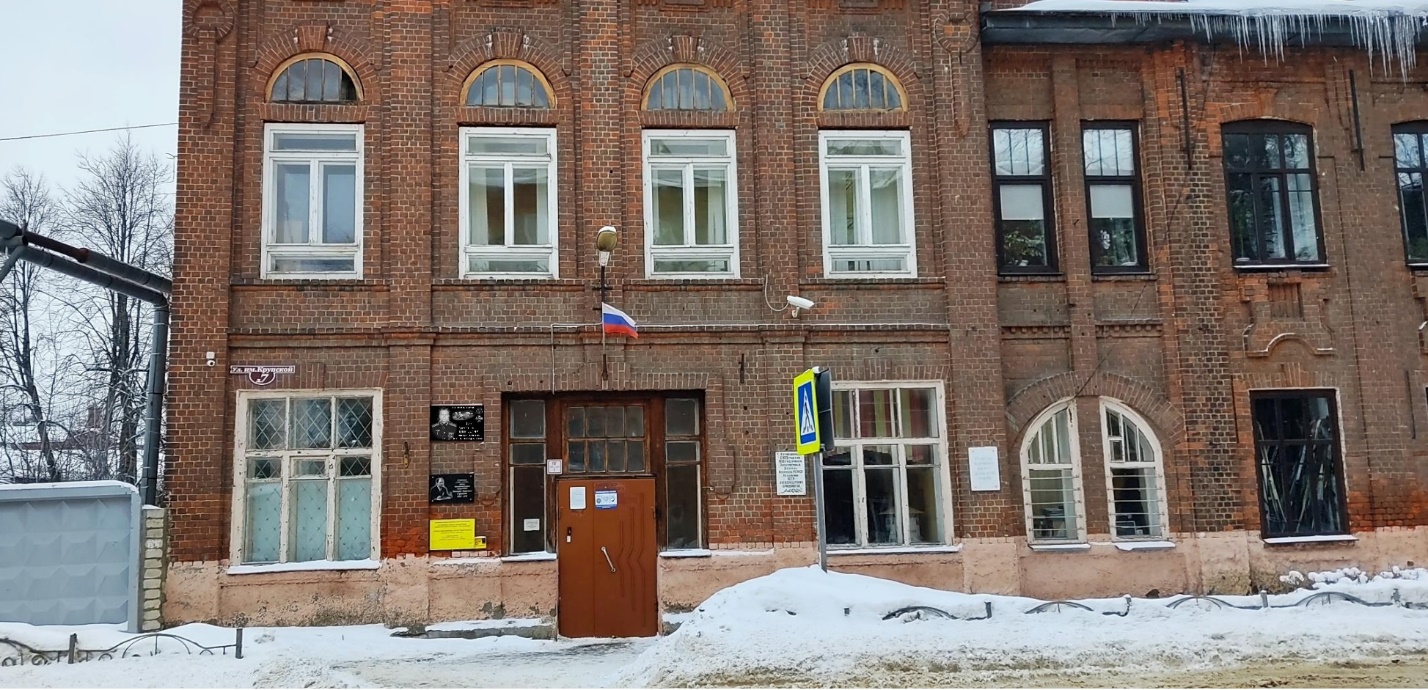 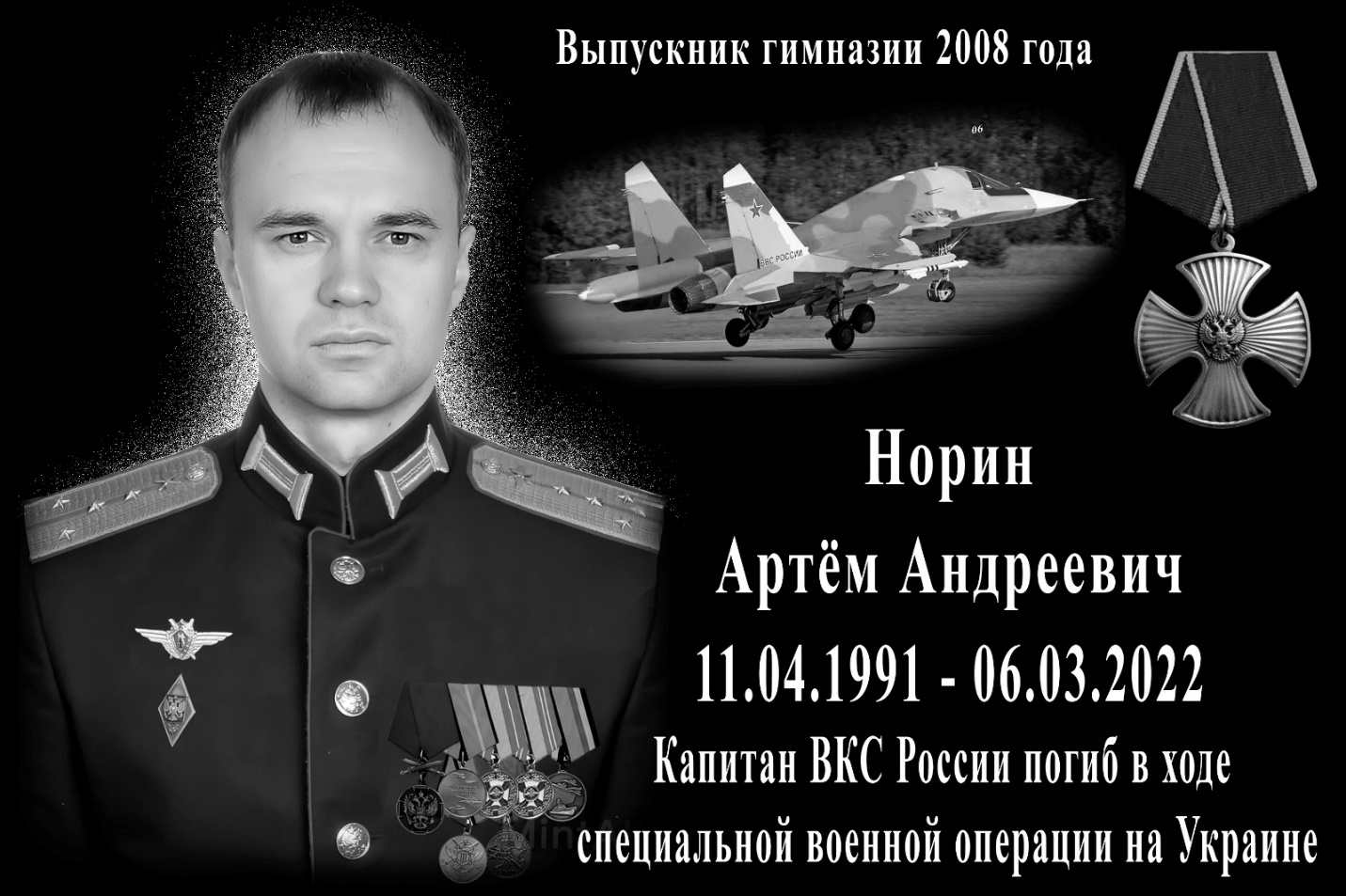 